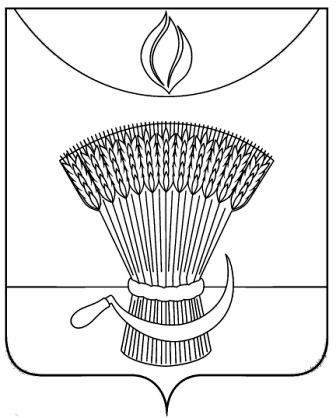 АДМИНИСТРАЦИЯ ГАВРИЛОВСКОГО РАЙОНАОТДЕЛ ОБРАЗОВАНИЯП Р И К А ЗОб итогах школьного этапа всероссийской олимпиады школьников по технологии среди обучающихся общеобразовательных учреждений Гавриловского района в 2019-2020 учебном годуВ соответствии с Порядком проведения всероссийской олимпиады школьников, утвержденным приказом Министерства образования и науки Российской Федерации от 18.11.2013 №1252«Об утверждении Порядка проведения всероссийской олимпиады школьников», приказом отдела образования администрации района от 16.09.2019 №174 «О подготовке и проведении школьного этапа всероссийской олимпиады школьников на территории  района в 2019-2020 учебном году», ПРИКАЗЫВАЮ:1.Утвердить результаты школьного этапа всероссийской олимпиады школьников по технологии в 2019-2020 учебном году (приложение№1). 2.Утвердить рейтинг победителей школьного этапа всероссийской олимпиады школьников по технологии в 2019-2020 учебном году (приложение №2). 3.Утвердить рейтинг призеров школьного этапа всероссийской олимпиады школьников по технологии в 2019-2020 учебном году (приложение№3)4.Контроль за исполнением настоящего приказа оставляю за собой.Начальник отдела образования                                              Н.Н. Кузенковаадминистрации районаПриложение №1УТВЕРЖДЕНЫприказом отдела образованияадминистрации района                                                                                                                                                                   от   04.10.2019      №Результатышкольного этапа всероссийской олимпиады школьников по технологии в 2019-2020 учебном годуПриложение №2УТВЕРЖДЕНприказом отдела образованияадминистрации района                                                                                       от   04.10.2019             №Рейтинг  победителейшкольного этапа всероссийской олимпиады школьниковпо технологии в 2019-2020 учебном годуПриложение №3УТВЕРЖДЕНприказом отдела образованияадминистрации районаот   04.10.2019             №Рейтинг  призеровшкольного этапа всероссийской олимпиады школьниковпо технологии в 2019-2020 учебном году04.10.2019с.  Гавриловка 2-я№183№ п/пФИО участника (полностью)Класс ФИО учителя (полностью)Кол-во балловТип результата1.МБОУ 2-Гавриловская сошМБОУ 2-Гавриловская сошМБОУ 2-Гавриловская сошМБОУ 2-Гавриловская сош1Селиванова Елизавета Андреевна5Крючкова Светлана Александровна14победитель2Михайлова Алина Сергеевна5Крючкова Светлана Александровна13призер3Красильникова Арина Николаевна5Крючкова Светлана Александровна13призер4Авдеева Галина Алексеевна5Крючкова Светлана Александровна12участник5Карякина Дарья Сергеевна5Крючкова Светлана Александровна12участник6Латыпова Ангелина Игоревна5Крючкова Светлана Александровна5участник7Разгильдяева Варвара Александровна6Крючкова Светлана Александровна17победитель8Медведева Ульяна Алексеевна6Крючкова Светлана Александровна14,5призер9Прялкина Елизавета Александровна6Крючкова Светлана Александровна13,5участник10Моторина Анастасия Вадимовна6Крючкова Светлана Александровна12,5участник11Моторина Екатерина Вадимовна6Крючкова Светлана Александровна12,5участник12Аржникова Татьяна Николаевна6Крючкова Светлана Александровна11,5участник13Мероян София Артуровна7Крючкова Светлана Александровна20победитель14Джураева Альбина Мерзахалиловна7Крючкова Светлана Александровна15призер15Федосеева Анна Сергеевна7Крючкова Светлана Александровна14участник16Еремина Алина Александровна7Крючкова Светлана Александровна14участник17Григорян Лена Эдуардовна7Крючкова Светлана Александровна12участник18Мальцева Екатерина Александровна8Крючкова Светлана Александровна12участник19Шкут Мария Алексеевна8Крючкова Светлана Александровна12участник20Мещерякова Екатерина Викторовна8Крючкова Светлана Александровна11участник21Катрджян Лусине Рустамовна8Крючкова Светлана Александровна10участник22Костина Ангелина Вадимовна8Крючкова Светлана Александровна10участник23Быстрова Лидия Васильевна8Крючкова Светлана Александровна10участник24Куштапина Сергей Алексеевич5Кузьмин Юрий Александрович15победитель25Хдрян Павлик Мартинович5Кузьмин Юрий Александрович15победитель26Мащенко Александр Алексеевич5Кузьмин Юрий Александрович15победитель27Коблов Вячеслав Анатольевич5Кузьмин Юрий Александрович15победитель28Курганов Сергей Александрович5Кузьмин Юрий Александрович15победитель29Кузьмин Владислав Юрьевич6Кузьмин Юрий Александрович13победитель30Овчинников Артем Александрович6Кузьмин Юрий Александрович13победитель31Нехорошев Кирилл Александрович6Кузьмин Юрий Александрович13победитель32Загуменников Кирилл Денисович6Кузьмин Юрий Александрович13победитель33Косенков Алексей Александрович6Кузьмин Юрий Александрович13победитель34Плужников Роман Романович7Кузьмин Юрий Александрович20победитель35Коньков Андрей Александрович7Кузьмин Юрий Александрович20победитель36Степанников Даниил Алексеевич7Кузьмин Юрий Александрович10участник37Королев Артем Федорович7Кузьмин Юрий Александрович10участник3Дыков Денис Александрович7Кузьмин Юрий Александрович10участник39Тельников Максим Сергеевич7Кузьмин Юрий Александрович10участник30Григорян Антон Навасардович8Кузьмин Юрий Александрович15победитель31Плужников Даниил Витальевич8Кузьмин Юрий Александрович15победитель32Пустовалов Дмитрий Александрович8Кузьмин Юрий Александрович15победитель2.МБОУ 2 Гавриловская СОШ Осино-Гайский филиалМБОУ 2 Гавриловская СОШ Осино-Гайский филиалМБОУ 2 Гавриловская СОШ Осино-Гайский филиалМБОУ 2 Гавриловская СОШ Осино-Гайский филиалМБОУ 2 Гавриловская СОШ Осино-Гайский филиал33Волынкина Таисия Николаевна6Соколова Светлана Ивановна3участник34Дронова Дарья Леонидовна6Соколова Светлана Ивановна3участник35Сысоева Елизавета Романовна8Соколова Светлана Ивановна10Участник 36Кирсанова Анастасия Александровна5Соколова Светлана Ивановна3участник37Плужников Роман Романович7Кузьмин Юрий Александрович20победитель38Коньков Андрей Александрович7Кузьмин Юрий Александрович20победитель39Степанников Даниил Алексеевич7Кузьмин Юрий Александрович10участник40Королев Артем Федорович7Кузьмин Юрий Александрович10участник41Дыков Денис Александрович7Кузьмин Юрий Александрович10участник42Тельников Максим Сергеевич7Кузьмин Юрий Александрович10участник43Григорян Антон Навасардович8Кузьмин Юрий Александрович15победитель44Плужников Даниил Витальевич8Кузьмин Юрий Александрович15победитель45Пустовалов Дмитрий Александрович8Кузьмин Юрий Александрович15победитель3. МБОУ 2 Гавриловская СОШ МБОУ 2 Гавриловская СОШ МБОУ 2 Гавриловская СОШ МБОУ 2 Гавриловская СОШ МБОУ 2 Гавриловская СОШ46Волынкина Таисия Николаевна6Соколова Светлана Ивановна3участник47Дронова Дарья Леонидовна6Соколова Светлана Ивановна3участник48Сысоева Елизавета Романовна8Соколова Светлана Ивановна10Участник 49Кирсанова Анастасия Александровна5Соколова Светлана Ивановна3участник50Кожаринов Матвей Владимирович7Соколова Светлана Ивановна4участник4.Козьмодемьяновский  2 Гавриловской сошКозьмодемьяновский  2 Гавриловской сошКозьмодемьяновский  2 Гавриловской сошКозьмодемьяновский  2 Гавриловской сошКозьмодемьяновский  2 Гавриловской сош51Судоргина Наталья Васильевна5Купарева Татьяна Алексеевна11Победитель 52Пустовалова Альбина Александровна5Купарева Татьяна Алексеевна9Победитель53Алиев Иван Сергеевич7Купарева Татьяна Алексеевна4Участник 5.Булгаковский  2 Гавриловской СОШБулгаковский  2 Гавриловской СОШБулгаковский  2 Гавриловской СОШБулгаковский  2 Гавриловской СОШБулгаковский  2 Гавриловской СОШ54Иванова Александра Игоревна6Власова Елена Васильевна8 участник55Коляденцева Дарья Александровна6Власова Елена Васильевна6 участник№ п/пФИО участника (полностью)Класс ФИО учителя (полностью)Кол-во балловТип результатаОО1Селиванова Елизавета Андреевна5Крючкова Светлана Александровна14победительМБОУ 2-Гавриловская сош2Разгильдяева Варвара Александровна6Крючкова Светлана Александровна17победительМБОУ 2-Гавриловская сош3Мероян София Артуровна7Крючкова Светлана Александровна20победительМБОУ 2-Гавриловская сош4Куштапина Сергей Алексеевич5Кузьмин Юрий Александрович15победительМБОУ 2-Гавриловская сош5Хдрян Павлик Мартинович5Кузьмин Юрий Александрович15победительМБОУ 2-Гавриловская сош6Мащенко Александр Алексеевич5Кузьмин Юрий Александрович15победительМБОУ 2-Гавриловская сош7Коблов Вячеслав Анатольевич5Кузьмин Юрий Александрович15победительМБОУ 2-Гавриловская сош8Курганов Сергей Александрович5Кузьмин Юрий Александрович15победительМБОУ 2-Гавриловская сош9Кузьмин Владислав Юрьевич6Кузьмин Юрий Александрович13победительМБОУ 2-Гавриловская сош10Овчинников Артем Александрович6Кузьмин Юрий Александрович13победительМБОУ 2-Гавриловская сош11Нехорошев Кирилл Александрович6Кузьмин Юрий Александрович13победительМБОУ 2-Гавриловская сош12Загуменников Кирилл Денисович6Кузьмин Юрий Александрович13победительМБОУ 2-Гавриловская сош13Косенков Алексей Александрович6Кузьмин Юрий Александрович13победительМБОУ 2-Гавриловская сош14Плужников Роман Романович7Кузьмин Юрий Александрович20победительМБОУ 2-Гавриловская сош15Коньков Андрей Александрович7Кузьмин Юрий Александрович20победительМБОУ 2-Гавриловская сош16Григорян Антон Навасардович8Кузьмин Юрий Александрович15победительМБОУ 2-Гавриловская сош17Плужников Даниил Витальевич8Кузьмин Юрий Александрович15победительМБОУ 2-Гавриловская сош18Пустовалов Дмитрий Александрович8Кузьмин Юрий Александрович15победительМБОУ 2-Гавриловская сош19Судоргина Наталья Васильевна5Купарева Татьяна Алексеевна11Победитель Козьмодемьяновский филиал20Пустовалова Альбина Александровна5Купарева Татьяна Алексеевна9ПобедительКозьмодемьяновский филиал№ п/пФИО участника (полностью)Класс ФИО учителя (полностью)Кол-во балловТип результатаОО1Михайлова Алина Сергеевна5Крючкова Светлана Александровна13призерМБОУ 2-Гавриловская сош2Красильникова Арина Николаевна5Крючкова Светлана Александровна13призерМБОУ 2-Гавриловская сош3Медведева Ульяна Алексеевна6Крючкова Светлана Александровна14,5призерМБОУ 2-Гавриловская сош4Джураева Альбина Мерзахалиловна7Крючкова Светлана Александровна15призерМБОУ 2-Гавриловская сош